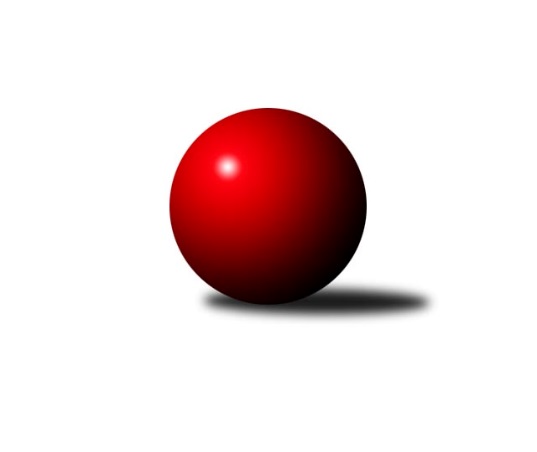 Č.1Ročník 2017/2018	9.6.2024 Východočeský přebor skupina B 2017/2018Statistika 1. kolaTabulka družstev:		družstvo	záp	výh	rem	proh	skore	sety	průměr	body	plné	dorážka	chyby	1.	KK Vysoké Mýto B	1	1	0	0	14 : 2 	(8.0 : 4.0)	2625	2	1757	868	24	2.	SK Solnice A	1	1	0	0	14 : 2 	(10.0 : 2.0)	2469	2	1740	729	29	3.	SK SC Svitavy-Lány A	1	1	0	0	13 : 3 	(10.0 : 2.0)	2626	2	1840	786	30	4.	SKPK Hradec Králové A	1	1	0	0	12 : 4 	(10.0 : 2.0)	2640	2	1771	869	35	5.	SK SC Svitavy-Lány B	1	1	0	0	10 : 6 	(9.0 : 3.0)	2581	2	1749	832	27	6.	KK Dobruška B	0	0	0	0	0 : 0 	(0.0 : 0.0)	0	0	0	0	0	7.	SKPK Hradec Králové B	0	0	0	0	0 : 0 	(0.0 : 0.0)	0	0	0	0	0	8.	SK Kuželky Přelouč A	1	0	0	1	6 : 10 	(3.0 : 9.0)	2520	0	1727	793	36	9.	TJ Start Rychnov n/K C	1	0	0	1	4 : 12 	(2.0 : 10.0)	2520	0	1758	762	48	10.	TJ Tesla Pardubice B	1	0	0	1	3 : 13 	(2.0 : 10.0)	2421	0	1700	721	70	11.	KK Zalabák Smiřice B	1	0	0	1	2 : 14 	(4.0 : 8.0)	2384	0	1721	663	60	12.	SKK Náchod B	1	0	0	1	2 : 14 	(2.0 : 10.0)	2303	0	1616	687	54Tabulka doma:		družstvo	záp	výh	rem	proh	skore	sety	průměr	body	maximum	minimum	1.	KK Vysoké Mýto B	1	1	0	0	14 : 2 	(8.0 : 4.0)	2625	2	2625	2625	2.	SK Solnice A	1	1	0	0	14 : 2 	(10.0 : 2.0)	2469	2	2469	2469	3.	SK SC Svitavy-Lány A	1	1	0	0	13 : 3 	(10.0 : 2.0)	2626	2	2626	2626	4.	SKPK Hradec Králové A	0	0	0	0	0 : 0 	(0.0 : 0.0)	0	0	0	0	5.	SK SC Svitavy-Lány B	0	0	0	0	0 : 0 	(0.0 : 0.0)	0	0	0	0	6.	KK Dobruška B	0	0	0	0	0 : 0 	(0.0 : 0.0)	0	0	0	0	7.	KK Zalabák Smiřice B	0	0	0	0	0 : 0 	(0.0 : 0.0)	0	0	0	0	8.	SKK Náchod B	0	0	0	0	0 : 0 	(0.0 : 0.0)	0	0	0	0	9.	SKPK Hradec Králové B	0	0	0	0	0 : 0 	(0.0 : 0.0)	0	0	0	0	10.	TJ Tesla Pardubice B	0	0	0	0	0 : 0 	(0.0 : 0.0)	0	0	0	0	11.	SK Kuželky Přelouč A	1	0	0	1	6 : 10 	(3.0 : 9.0)	2520	0	2520	2520	12.	TJ Start Rychnov n/K C	1	0	0	1	4 : 12 	(2.0 : 10.0)	2520	0	2520	2520Tabulka venku:		družstvo	záp	výh	rem	proh	skore	sety	průměr	body	maximum	minimum	1.	SKPK Hradec Králové A	1	1	0	0	12 : 4 	(10.0 : 2.0)	2640	2	2640	2640	2.	SK SC Svitavy-Lány B	1	1	0	0	10 : 6 	(9.0 : 3.0)	2581	2	2581	2581	3.	KK Dobruška B	0	0	0	0	0 : 0 	(0.0 : 0.0)	0	0	0	0	4.	KK Vysoké Mýto B	0	0	0	0	0 : 0 	(0.0 : 0.0)	0	0	0	0	5.	SK Solnice A	0	0	0	0	0 : 0 	(0.0 : 0.0)	0	0	0	0	6.	TJ Start Rychnov n/K C	0	0	0	0	0 : 0 	(0.0 : 0.0)	0	0	0	0	7.	SK Kuželky Přelouč A	0	0	0	0	0 : 0 	(0.0 : 0.0)	0	0	0	0	8.	SK SC Svitavy-Lány A	0	0	0	0	0 : 0 	(0.0 : 0.0)	0	0	0	0	9.	SKPK Hradec Králové B	0	0	0	0	0 : 0 	(0.0 : 0.0)	0	0	0	0	10.	TJ Tesla Pardubice B	1	0	0	1	3 : 13 	(2.0 : 10.0)	2421	0	2421	2421	11.	KK Zalabák Smiřice B	1	0	0	1	2 : 14 	(4.0 : 8.0)	2384	0	2384	2384	12.	SKK Náchod B	1	0	0	1	2 : 14 	(2.0 : 10.0)	2303	0	2303	2303Tabulka podzimní části:		družstvo	záp	výh	rem	proh	skore	sety	průměr	body	doma	venku	1.	KK Vysoké Mýto B	1	1	0	0	14 : 2 	(8.0 : 4.0)	2625	2 	1 	0 	0 	0 	0 	0	2.	SK Solnice A	1	1	0	0	14 : 2 	(10.0 : 2.0)	2469	2 	1 	0 	0 	0 	0 	0	3.	SK SC Svitavy-Lány A	1	1	0	0	13 : 3 	(10.0 : 2.0)	2626	2 	1 	0 	0 	0 	0 	0	4.	SKPK Hradec Králové A	1	1	0	0	12 : 4 	(10.0 : 2.0)	2640	2 	0 	0 	0 	1 	0 	0	5.	SK SC Svitavy-Lány B	1	1	0	0	10 : 6 	(9.0 : 3.0)	2581	2 	0 	0 	0 	1 	0 	0	6.	KK Dobruška B	0	0	0	0	0 : 0 	(0.0 : 0.0)	0	0 	0 	0 	0 	0 	0 	0	7.	SKPK Hradec Králové B	0	0	0	0	0 : 0 	(0.0 : 0.0)	0	0 	0 	0 	0 	0 	0 	0	8.	SK Kuželky Přelouč A	1	0	0	1	6 : 10 	(3.0 : 9.0)	2520	0 	0 	0 	1 	0 	0 	0	9.	TJ Start Rychnov n/K C	1	0	0	1	4 : 12 	(2.0 : 10.0)	2520	0 	0 	0 	1 	0 	0 	0	10.	TJ Tesla Pardubice B	1	0	0	1	3 : 13 	(2.0 : 10.0)	2421	0 	0 	0 	0 	0 	0 	1	11.	KK Zalabák Smiřice B	1	0	0	1	2 : 14 	(4.0 : 8.0)	2384	0 	0 	0 	0 	0 	0 	1	12.	SKK Náchod B	1	0	0	1	2 : 14 	(2.0 : 10.0)	2303	0 	0 	0 	0 	0 	0 	1Tabulka jarní části:		družstvo	záp	výh	rem	proh	skore	sety	průměr	body	doma	venku	1.	KK Dobruška B	0	0	0	0	0 : 0 	(0.0 : 0.0)	0	0 	0 	0 	0 	0 	0 	0 	2.	TJ Tesla Pardubice B	0	0	0	0	0 : 0 	(0.0 : 0.0)	0	0 	0 	0 	0 	0 	0 	0 	3.	SKPK Hradec Králové A	0	0	0	0	0 : 0 	(0.0 : 0.0)	0	0 	0 	0 	0 	0 	0 	0 	4.	SK SC Svitavy-Lány B	0	0	0	0	0 : 0 	(0.0 : 0.0)	0	0 	0 	0 	0 	0 	0 	0 	5.	KK Zalabák Smiřice B	0	0	0	0	0 : 0 	(0.0 : 0.0)	0	0 	0 	0 	0 	0 	0 	0 	6.	SKK Náchod B	0	0	0	0	0 : 0 	(0.0 : 0.0)	0	0 	0 	0 	0 	0 	0 	0 	7.	SK Solnice A	0	0	0	0	0 : 0 	(0.0 : 0.0)	0	0 	0 	0 	0 	0 	0 	0 	8.	SK Kuželky Přelouč A	0	0	0	0	0 : 0 	(0.0 : 0.0)	0	0 	0 	0 	0 	0 	0 	0 	9.	TJ Start Rychnov n/K C	0	0	0	0	0 : 0 	(0.0 : 0.0)	0	0 	0 	0 	0 	0 	0 	0 	10.	SKPK Hradec Králové B	0	0	0	0	0 : 0 	(0.0 : 0.0)	0	0 	0 	0 	0 	0 	0 	0 	11.	SK SC Svitavy-Lány A	0	0	0	0	0 : 0 	(0.0 : 0.0)	0	0 	0 	0 	0 	0 	0 	0 	12.	KK Vysoké Mýto B	0	0	0	0	0 : 0 	(0.0 : 0.0)	0	0 	0 	0 	0 	0 	0 	0 Zisk bodů pro družstvo:		jméno hráče	družstvo	body	zápasy	v %	dílčí body	sety	v %	1.	Jiří Prokop 	SKPK Hradec Králové A 	2	/	1	(100%)		/		(%)	2.	Jiří Hanuš 	SK SC Svitavy-Lány A 	2	/	1	(100%)		/		(%)	3.	Petr Skutil 	SKPK Hradec Králové A 	2	/	1	(100%)		/		(%)	4.	Martin Šolc 	SKPK Hradec Králové A 	2	/	1	(100%)		/		(%)	5.	Jiří Klusák 	SK SC Svitavy-Lány B 	2	/	1	(100%)		/		(%)	6.	Emil Uherka 	SK SC Svitavy-Lány B 	2	/	1	(100%)		/		(%)	7.	Petr Rus 	SK SC Svitavy-Lány A 	2	/	1	(100%)		/		(%)	8.	Jakub Jirčík 	SK SC Svitavy-Lány A 	2	/	1	(100%)		/		(%)	9.	Pavel Dymák 	SK Solnice A 	2	/	1	(100%)		/		(%)	10.	Milan Hrubý 	SK Solnice A 	2	/	1	(100%)		/		(%)	11.	Jiří Bartoníček 	SK Solnice A 	2	/	1	(100%)		/		(%)	12.	Pavel Píč 	SK Solnice A 	2	/	1	(100%)		/		(%)	13.	Klára Pekařová 	SK SC Svitavy-Lány A 	2	/	1	(100%)		/		(%)	14.	Zdeněk Dokoupil 	SK SC Svitavy-Lány B 	2	/	1	(100%)		/		(%)	15.	Ludmila Skutilová 	SKPK Hradec Králové A 	2	/	1	(100%)		/		(%)	16.	Leoš Bartheldi 	KK Vysoké Mýto B 	2	/	1	(100%)		/		(%)	17.	Pavel Doležal 	KK Vysoké Mýto B 	2	/	1	(100%)		/		(%)	18.	Pavel Jandera 	KK Vysoké Mýto B 	2	/	1	(100%)		/		(%)	19.	Václav Novotný 	KK Zalabák Smiřice B 	2	/	1	(100%)		/		(%)	20.	Jan Jakube 	SK Kuželky Přelouč A 	2	/	1	(100%)		/		(%)	21.	Jana Bulisová 	TJ Tesla Pardubice B 	2	/	1	(100%)		/		(%)	22.	Petr Dlouhý 	KK Vysoké Mýto B 	2	/	1	(100%)		/		(%)	23.	Ladislav Urbánek 	TJ Start Rychnov n/K C 	2	/	1	(100%)		/		(%)	24.	Jaroslav Šmejda 	TJ Start Rychnov n/K C 	2	/	1	(100%)		/		(%)	25.	Václav Balous 	SK Solnice A 	2	/	1	(100%)		/		(%)	26.	David Stára 	SKK Náchod B 	2	/	1	(100%)		/		(%)	27.	Karel Lang 	SK Kuželky Přelouč A 	2	/	1	(100%)		/		(%)	28.	Václav Perchlík st.	KK Vysoké Mýto B 	2	/	1	(100%)		/		(%)	29.	Tomáš Sukdolák 	SK Kuželky Přelouč A 	2	/	1	(100%)		/		(%)	30.	Milan Novák 	SK SC Svitavy-Lány A 	1	/	1	(50%)		/		(%)	31.	Milan Novák 	TJ Tesla Pardubice B 	1	/	1	(50%)		/		(%)	32.	Rudolf Stejskal 	SK Solnice A 	0	/	1	(0%)		/		(%)	33.	Jaroslav Hažva 	KK Zalabák Smiřice B 	0	/	1	(0%)		/		(%)	34.	Miroslav Tomeš 	SKK Náchod B 	0	/	1	(0%)		/		(%)	35.	Luděk Sukup 	KK Zalabák Smiřice B 	0	/	1	(0%)		/		(%)	36.	Jakub Zelinka 	SK SC Svitavy-Lány A 	0	/	1	(0%)		/		(%)	37.	Lukáš Vadlejch 	SKPK Hradec Králové A 	0	/	1	(0%)		/		(%)	38.	Jindřich Jukl 	SK SC Svitavy-Lány B 	0	/	1	(0%)		/		(%)	39.	Jiří Rus 	SK SC Svitavy-Lány B 	0	/	1	(0%)		/		(%)	40.	Miroslav Zeman 	SK SC Svitavy-Lány B 	0	/	1	(0%)		/		(%)	41.	Leoš Glazunov 	SKPK Hradec Králové A 	0	/	1	(0%)		/		(%)	42.	Petr Hanuš 	SK Kuželky Přelouč A 	0	/	1	(0%)		/		(%)	43.	Jaroslav Špicner 	SKK Náchod B 	0	/	1	(0%)		/		(%)	44.	Jaroslav Dlohoška 	SKK Náchod B 	0	/	1	(0%)		/		(%)	45.	Jiří ml. Doucha ml.	SKK Náchod B 	0	/	1	(0%)		/		(%)	46.	Petr Zeman 	SK Kuželky Přelouč A 	0	/	1	(0%)		/		(%)	47.	Tomáš Brzlínek 	KK Vysoké Mýto B 	0	/	1	(0%)		/		(%)	48.	Miloš Voleský 	SKK Náchod B 	0	/	1	(0%)		/		(%)	49.	Věra Moravcová 	TJ Start Rychnov n/K C 	0	/	1	(0%)		/		(%)	50.	Martina Nováková 	TJ Tesla Pardubice B 	0	/	1	(0%)		/		(%)	51.	Jiří Vokřál 	KK Zalabák Smiřice B 	0	/	1	(0%)		/		(%)	52.	Karel Josef 	KK Zalabák Smiřice B 	0	/	1	(0%)		/		(%)	53.	Roman Vrabec 	KK Zalabák Smiřice B 	0	/	1	(0%)		/		(%)	54.	Jan Zeman 	TJ Start Rychnov n/K C 	0	/	1	(0%)		/		(%)	55.	Petra Stránská 	TJ Tesla Pardubice B 	0	/	1	(0%)		/		(%)	56.	Oldřich Hubáček 	TJ Tesla Pardubice B 	0	/	1	(0%)		/		(%)	57.	Patricie Hubáčková 	TJ Tesla Pardubice B 	0	/	1	(0%)		/		(%)	58.	Ilona Sýkorová 	TJ Start Rychnov n/K C 	0	/	1	(0%)		/		(%)	59.	Pavel Klička 	SK Kuželky Přelouč A 	0	/	1	(0%)		/		(%)Průměry na kuželnách:		kuželna	průměr	plné	dorážka	chyby	výkon na hráče	1.	Rychnov nad Kněžnou, 1-4	2580	1764	815	41.5	(430.0)	2.	Hradec Králové, 1-4	2555	1754	800	38.0	(425.8)	3.	Přelouč, 1-4	2550	1738	812	31.5	(425.1)	4.	Svitavy, 1-2	2523	1770	753	50.0	(420.6)	5.	Vysoké Mýto, 1-2	2504	1739	765	42.0	(417.4)	6.	Solnice, 1-2	2386	1678	708	41.5	(397.7)Nejlepší výkony na kuželnách:Rychnov nad Kněžnou, 1-4SKPK Hradec Králové A	2640	1. kolo	Jaroslav Šmejda 	TJ Start Rychnov n/K C	461	1. koloTJ Start Rychnov n/K C	2520	1. kolo	Jiří Prokop 	SKPK Hradec Králové A	458	1. kolo		. kolo	Ladislav Urbánek 	TJ Start Rychnov n/K C	457	1. kolo		. kolo	Leoš Glazunov 	SKPK Hradec Králové A	456	1. kolo		. kolo	Martin Šolc 	SKPK Hradec Králové A	447	1. kolo		. kolo	Lukáš Vadlejch 	SKPK Hradec Králové A	440	1. kolo		. kolo	Petr Skutil 	SKPK Hradec Králové A	435	1. kolo		. kolo	Jan Zeman 	TJ Start Rychnov n/K C	412	1. kolo		. kolo	Ilona Sýkorová 	TJ Start Rychnov n/K C	407	1. kolo		. kolo	Ludmila Skutilová 	SKPK Hradec Králové A	404	1. koloHradec Králové, 1-4SKPK Hradec Králové B	2644	1. kolo	Petr Víšek 	SKPK Hradec Králové B	520	1. koloKK Dobruška B	2466	1. kolo	Vladimír Gütler 	KK Dobruška B	467	1. kolo		. kolo	Martin Holý 	SKPK Hradec Králové B	432	1. kolo		. kolo	Jiří Vaníček 	SKPK Hradec Králové B	432	1. kolo		. kolo	Ladislav Mikolášek 	SKPK Hradec Králové B	431	1. kolo		. kolo	Bohuslav Trejtnar 	SKPK Hradec Králové B	431	1. kolo		. kolo	Marie Frydrychová 	KK Dobruška B	424	1. kolo		. kolo	Lukáš Fanc 	KK Dobruška B	404	1. kolo		. kolo	Josef Petera 	KK Dobruška B	404	1. kolo		. kolo	Ivo Janda 	KK Dobruška B	401	1. koloPřelouč, 1-4SK SC Svitavy-Lány B	2581	1. kolo	Emil Uherka 	SK SC Svitavy-Lány B	471	1. koloSK Kuželky Přelouč A	2520	1. kolo	Zdeněk Dokoupil 	SK SC Svitavy-Lány B	458	1. kolo		. kolo	Karel Lang 	SK Kuželky Přelouč A	436	1. kolo		. kolo	Jan Jakube 	SK Kuželky Přelouč A	433	1. kolo		. kolo	Jiří Rus 	SK SC Svitavy-Lány B	432	1. kolo		. kolo	Tomáš Sukdolák 	SK Kuželky Přelouč A	425	1. kolo		. kolo	Pavel Klička 	SK Kuželky Přelouč A	420	1. kolo		. kolo	Miroslav Zeman 	SK SC Svitavy-Lány B	411	1. kolo		. kolo	Jiří Klusák 	SK SC Svitavy-Lány B	406	1. kolo		. kolo	Petr Zeman 	SK Kuželky Přelouč A	405	1. koloSvitavy, 1-2SK SC Svitavy-Lány A	2626	1. kolo	Klára Pekařová 	SK SC Svitavy-Lány A	459	1. koloTJ Tesla Pardubice B	2421	1. kolo	Milan Novák 	SK SC Svitavy-Lány A	451	1. kolo		. kolo	Milan Novák 	TJ Tesla Pardubice B	451	1. kolo		. kolo	Jakub Jirčík 	SK SC Svitavy-Lány A	439	1. kolo		. kolo	Jiří Hanuš 	SK SC Svitavy-Lány A	431	1. kolo		. kolo	Petr Rus 	SK SC Svitavy-Lány A	427	1. kolo		. kolo	Jana Bulisová 	TJ Tesla Pardubice B	420	1. kolo		. kolo	Jakub Zelinka 	SK SC Svitavy-Lány A	419	1. kolo		. kolo	Petra Stránská 	TJ Tesla Pardubice B	403	1. kolo		. kolo	Oldřich Hubáček 	TJ Tesla Pardubice B	391	1. koloVysoké Mýto, 1-2KK Vysoké Mýto B	2625	1. kolo	Václav Novotný 	KK Zalabák Smiřice B	457	1. koloKK Zalabák Smiřice B	2384	1. kolo	Pavel Doležal 	KK Vysoké Mýto B	456	1. kolo		. kolo	Petr Dlouhý 	KK Vysoké Mýto B	447	1. kolo		. kolo	Pavel Jandera 	KK Vysoké Mýto B	447	1. kolo		. kolo	Tomáš Brzlínek 	KK Vysoké Mýto B	438	1. kolo		. kolo	Leoš Bartheldi 	KK Vysoké Mýto B	432	1. kolo		. kolo	Jaroslav Hažva 	KK Zalabák Smiřice B	432	1. kolo		. kolo	Václav Perchlík st.	KK Vysoké Mýto B	405	1. kolo		. kolo	Luděk Sukup 	KK Zalabák Smiřice B	385	1. kolo		. kolo	Jiří Vokřál 	KK Zalabák Smiřice B	381	1. koloSolnice, 1-2SK Solnice A	2469	1. kolo	Milan Hrubý 	SK Solnice A	435	1. koloSKK Náchod B	2303	1. kolo	Jiří Bartoníček 	SK Solnice A	429	1. kolo		. kolo	Pavel Dymák 	SK Solnice A	424	1. kolo		. kolo	Pavel Píč 	SK Solnice A	405	1. kolo		. kolo	David Stára 	SKK Náchod B	401	1. kolo		. kolo	Jaroslav Špicner 	SKK Náchod B	398	1. kolo		. kolo	Václav Balous 	SK Solnice A	393	1. kolo		. kolo	Rudolf Stejskal 	SK Solnice A	383	1. kolo		. kolo	Jiří ml. Doucha ml.	SKK Náchod B	381	1. kolo		. kolo	Miroslav Tomeš 	SKK Náchod B	379	1. koloČetnost výsledků:	6.0 : 10.0	1x	4.0 : 12.0	1x	14.0 : 2.0	3x	13.0 : 3.0	1x